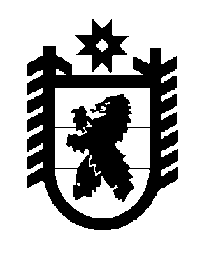 Российская Федерация Республика Карелия    ПРАВИТЕЛЬСТВО РЕСПУБЛИКИ КАРЕЛИЯРАСПОРЯЖЕНИЕот  28 мая 2014 года № 299р-Пг. Петрозаводск Внести в План мероприятий («дорожную карту») по переселению граждан из аварийного жилищного фонда, утвержденный распоряжением Правительства Республики Карелия от 23 октября 2013 года № 699р-П (Собрание законодательства Республики Карелия, 2013, № 10, ст. 1905;   Карелия, 2013, 31 декабря), изменения, изложив разделы I и II в новой редакции согласно приложению.           ГлаваРеспублики  Карелия                                                             А.П. Худилайнен